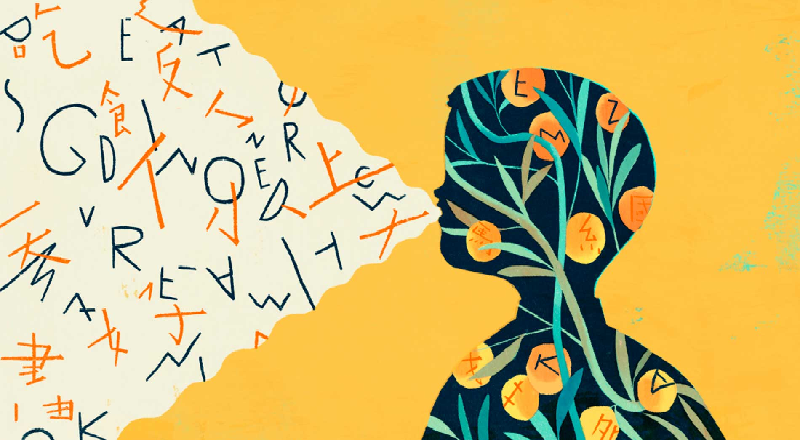 “Queridos niños y niñas, les damos la bienvenida a una nueva semana”Los invitamos a realizar las siguientes actividadesGuía Cuadernillo Pac LenguajeKínder A y B  Clases on line  Guía Cuadernillo Pac LenguajeKínder A y B  Clases on line  Guía Cuadernillo Pac LenguajeKínder A y B  Clases on line  Guía Cuadernillo Pac LenguajeKínder A y B  Clases on line  Nombre Alumno: Nombre Alumno: Nombre Alumno: Nombre Alumno: Fecha: Martes 27 octubre 2020          Semana: 30                               Hora: 15:00 a 15:45 horas. Fecha: Martes 27 octubre 2020          Semana: 30                               Hora: 15:00 a 15:45 horas. Fecha: Martes 27 octubre 2020          Semana: 30                               Hora: 15:00 a 15:45 horas. Fecha: Martes 27 octubre 2020          Semana: 30                               Hora: 15:00 a 15:45 horas. Educadoras: Gissela Robledo (Kínder A), Claudia Duarte (Kínder B)Educadoras: Gissela Robledo (Kínder A), Claudia Duarte (Kínder B)Educadoras: Gissela Robledo (Kínder A), Claudia Duarte (Kínder B)Educadoras: Gissela Robledo (Kínder A), Claudia Duarte (Kínder B)Docentes PIE:  Lidia León (Kínder A) Jimena Zech (Kínder B) Docentes PIE:  Lidia León (Kínder A) Jimena Zech (Kínder B) Docentes PIE:  Lidia León (Kínder A) Jimena Zech (Kínder B) Docentes PIE:  Lidia León (Kínder A) Jimena Zech (Kínder B) NúcleoLenguaje Verbal Lenguaje Verbal Lenguaje Verbal Objetivo de Aprendizaje7: Reconocer palabras que se encuentran en diversos soportes asociando algunos fonemas a sus correspondientes grafemas. 7: Reconocer palabras que se encuentran en diversos soportes asociando algunos fonemas a sus correspondientes grafemas. 7: Reconocer palabras que se encuentran en diversos soportes asociando algunos fonemas a sus correspondientes grafemas. Indicador de logro-Nombra algunas letras mayúsculas de un texto significativo simple. -Nombra algunas letras mayúsculas de un texto significativo simple. -Nombra algunas letras mayúsculas de un texto significativo simple. O. T. I.A: 10Comunicar a otras personas desafíos alcanzados, identificando acciones que aportaron a su logro y definiendo nuevas metas.Comunicar a otras personas desafíos alcanzados, identificando acciones que aportaron a su logro y definiendo nuevas metas.Comunicar a otras personas desafíos alcanzados, identificando acciones que aportaron a su logro y definiendo nuevas metas.HabilidadExpresión gráfica. Expresión gráfica. Expresión gráfica. Actividad / Instrucción- Activan conocimientos previos.- Responden preguntas. - Video sobre uso de Mayúsculas. - Observan PPT explicativo-  Identificar y encerrar con un lápiz de color rojo las mayúsculas que se encuentran en el texto y con lápiz de color azul las vocales.- Identificar mayúsculas y minúsculas a través de PPT. (Intervención PIE)- Activan conocimientos previos.- Responden preguntas. - Video sobre uso de Mayúsculas. - Observan PPT explicativo-  Identificar y encerrar con un lápiz de color rojo las mayúsculas que se encuentran en el texto y con lápiz de color azul las vocales.- Identificar mayúsculas y minúsculas a través de PPT. (Intervención PIE)- Activan conocimientos previos.- Responden preguntas. - Video sobre uso de Mayúsculas. - Observan PPT explicativo-  Identificar y encerrar con un lápiz de color rojo las mayúsculas que se encuentran en el texto y con lápiz de color azul las vocales.- Identificar mayúsculas y minúsculas a través de PPT. (Intervención PIE)Materiales -Computador, Tablet o celular.-PPT con ruta de aprendizaje, contenido y preguntas. - Video sobre uso de Mayúsculas.https://www.youtube.com/watch?v=jFoPSytahVc&t=328s-Lápiz grafito, goma, lápiz de color. - Cuadernillo lenguaje Pac 3 página 15, actividad 77.-Computador, Tablet o celular.-PPT con ruta de aprendizaje, contenido y preguntas. - Video sobre uso de Mayúsculas.https://www.youtube.com/watch?v=jFoPSytahVc&t=328s-Lápiz grafito, goma, lápiz de color. - Cuadernillo lenguaje Pac 3 página 15, actividad 77.-Computador, Tablet o celular.-PPT con ruta de aprendizaje, contenido y preguntas. - Video sobre uso de Mayúsculas.https://www.youtube.com/watch?v=jFoPSytahVc&t=328s-Lápiz grafito, goma, lápiz de color. - Cuadernillo lenguaje Pac 3 página 15, actividad 77.ContenidosComprensión de texto.Comprensión de texto.Comprensión de texto.RUTA DE APRENDIZAJEINICIODESARROLLOCIERRERUTA DE APRENDIZAJE Nos saludamos todos y    todas cantando canción de saludo, luego recordamos normas de convivencia.  Se da a conocer objetivo de la clase y la Ruta de Aprendizaje.Se activan conocimientos previos Recordando cuento ¡De Repente!Se pregunta ¿Recuerdan de que trataba el cuento?, ¿qué personajes salían en el cuento?, ¿Cómo comenzaba el cuento? ¿Cuál es la primera letra con la que empieza el cuento?, ¿por qué crees que es más grande la letra con la que comienza el cuento?Se espera respuesta de los alumnos/as y se felicita por su participación y se comenta a través del PPT explicativo cuál es su función y cuando se usa. Educadora invitará a los alumnos /as a ver video explicativo sobre las mayúsculas. Luego invitará a buscar en su cuadernillo la página 15, actividad 77.Luego pregunta al azar ¿Qué creen que hay que hacer?Se felicita por respuesta y se dan las instrucciones:1.-Observar e identificar las mayúsculas del texto.2.- Encierra las letras mayúsculas con lápiz de color rojo3.- Encierra las vocales con lápiz de color azul.Se felicita por su participación.Intervención PIEPara finalizar, se invita a los niños/as a observar PPT explicativo y a participar respondiendo las diferentes preguntas que les hará Educadora Diferencial. Finalmente, se les pregunta ¿qué contenidos aprendimos hoy? ¿te gusto la actividad? ¿por qué?Se felicita por el trabajo realizado a todo el grupo curso.Y se invita a responder usando el dedo pulgar la autoevaluación. *Se solicita enviar fotografía de la actividad Nº 77 del cuadernillo a Plataforma Classroom de cada profesora respectiva. Guía Cuadernillo Pac LenguajeKínder A y B  Clases on line  Guía Cuadernillo Pac LenguajeKínder A y B  Clases on line  Guía Cuadernillo Pac LenguajeKínder A y B  Clases on line  Guía Cuadernillo Pac LenguajeKínder A y B  Clases on line  Nombre Alumno: Nombre Alumno: Nombre Alumno: Nombre Alumno: Fecha: Miércoles 28 octubre 2020          Semana: 30                         Hora: 16:00 a 16:45 horas. Fecha: Miércoles 28 octubre 2020          Semana: 30                         Hora: 16:00 a 16:45 horas. Fecha: Miércoles 28 octubre 2020          Semana: 30                         Hora: 16:00 a 16:45 horas. Fecha: Miércoles 28 octubre 2020          Semana: 30                         Hora: 16:00 a 16:45 horas. Educadoras: Gissela Robledo (Kínder A), Claudia Duarte (Kínder B)Educadoras: Gissela Robledo (Kínder A), Claudia Duarte (Kínder B)Educadoras: Gissela Robledo (Kínder A), Claudia Duarte (Kínder B)Educadoras: Gissela Robledo (Kínder A), Claudia Duarte (Kínder B)Docentes PIE:  Lidia León (Kínder A) Jimena Zech (Kínder B)Docentes PIE:  Lidia León (Kínder A) Jimena Zech (Kínder B)Docentes PIE:  Lidia León (Kínder A) Jimena Zech (Kínder B)Docentes PIE:  Lidia León (Kínder A) Jimena Zech (Kínder B)NúcleoLenguaje Verbal Lenguaje Verbal Lenguaje Verbal Objetivo de Aprendizaje3. Descubrir en contextos lúdicos, atributos fonológicos de palabras conocidas, tales como conteo de sílabas, identificación de sonidos finales e iniciales.3. Descubrir en contextos lúdicos, atributos fonológicos de palabras conocidas, tales como conteo de sílabas, identificación de sonidos finales e iniciales.3. Descubrir en contextos lúdicos, atributos fonológicos de palabras conocidas, tales como conteo de sílabas, identificación de sonidos finales e iniciales.Indicador de logro- Frente a palabras escritas, señala si son palabras, cortas o iguales, y de acuerdo a su número de sílabas indica aquellas que tienen la misma sílaba inicial.- Frente a palabras escritas, señala si son palabras, cortas o iguales, y de acuerdo a su número de sílabas indica aquellas que tienen la misma sílaba inicial.- Frente a palabras escritas, señala si son palabras, cortas o iguales, y de acuerdo a su número de sílabas indica aquellas que tienen la misma sílaba inicial.O. T. I.A: 10Comunicar a otras personas desafíos alcanzados, identificando acciones que aportaron a su logro y definiendo nuevas metas.Comunicar a otras personas desafíos alcanzados, identificando acciones que aportaron a su logro y definiendo nuevas metas.Comunicar a otras personas desafíos alcanzados, identificando acciones que aportaron a su logro y definiendo nuevas metas.HabilidadConciencia FonológicaConciencia FonológicaConciencia FonológicaActividad / Instrucción- Activan conocimientos previos.- Observan PPT explicativo. - Unen cada palabra según su cantidad de sílabas.- Luego encierra con color azul aquellas que tienen la misma cantidad de sílabas.- Activan conocimientos previos.- Observan PPT explicativo. - Unen cada palabra según su cantidad de sílabas.- Luego encierra con color azul aquellas que tienen la misma cantidad de sílabas.- Activan conocimientos previos.- Observan PPT explicativo. - Unen cada palabra según su cantidad de sílabas.- Luego encierra con color azul aquellas que tienen la misma cantidad de sílabas.Materiales - Computador, Tablet o celular.-PPT con ruta de aprendizaje, contenido y preguntas.-Lápiz grafito, goma, lápices de color azul.- Tarjetas a, b y c.- Cuadernillo Pac 3 Lenguaje página 16, actividad N°78- Computador, Tablet o celular.-PPT con ruta de aprendizaje, contenido y preguntas.-Lápiz grafito, goma, lápices de color azul.- Tarjetas a, b y c.- Cuadernillo Pac 3 Lenguaje página 16, actividad N°78- Computador, Tablet o celular.-PPT con ruta de aprendizaje, contenido y preguntas.-Lápiz grafito, goma, lápices de color azul.- Tarjetas a, b y c.- Cuadernillo Pac 3 Lenguaje página 16, actividad N°78ContenidosConteo de sílabas.  Conteo de sílabas.  Conteo de sílabas.  RUTA DE APRENDIZAJEINICIODESARROLLOCIERRERUTA DE APRENDIZAJE Nos saludamos todos y    todas cantando canción de saludo, luego recordamos normas de convivencia.  Se da a conocer objetivo de la clase y la Ruta de Aprendizaje.Se activan conocimientos previos Preguntando ¿Quiénes eran las personajes principales del cuento De repente?, y se muestran los personajes a través de ppt y sus nombres. Y se pregunta ¿Cuántas sílabas tiene la palabra “Paco”? ¿Cuántas sílabas tiene la palabra “Lobo”? Se espera respuesta de los alumnos/as y se felicita por su participaciónEducadora invitará a ver a través de PPT, a responder algunas preguntas de las palabras del cuento.1.-Cuenta las sílabas de las palabras del cuento y se registra la cantidad. 2.- ¿Qué palabra es más larga?, ¿por qué?3.- ¿Quién me puede decir una pablara con la misma cantidad de sílabas que LOBO?¿Qué palabras comienzan con la misma sílaba inicial?Se felicita por sus respuestas y participación. Para finalizar, se invita a los niños/as a buscar en sus cuadernillos de lenguaje 3, la página 16, actividad N°78.Observar la página del libro. ¿Qué creen que hay que hacer?Se espera respuestas de los niños/as.Luego educadora da instrucciones de los que deben realizar:1.-Une cada palabra según su cantidad de sílabas.2.- Encierra con color azul aquellas que tienen la misma cantidad de sílabas. Se felicita por su participación y se solicita que estudiante pueda escribir en el cuadernillo y su nombre y apellido (con letra Century Gothic)Finalmente, se les pregunta ¿qué contenidos aprendimos hoy? ¿te gusto la actividad? ¿por qué? Y se invita a responder la autoevaluación. Se felicita por el trabajo realizado a todo el grupo curso.*Se solicita enviar fotografía de la actividad Nº 78 del cuadernillo a Plataforma Classroom de cada profesora respectiva. 